Assignment Dinosaur Dress up Day Tuesday 9 FebruaryUse things from around the house to make a crazy dinosaur costume. Please don’t buy anything!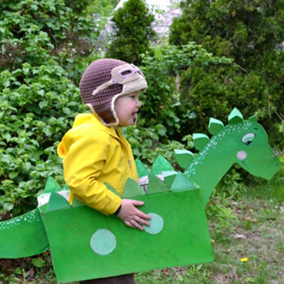 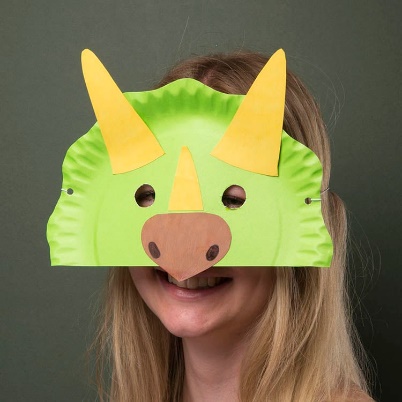 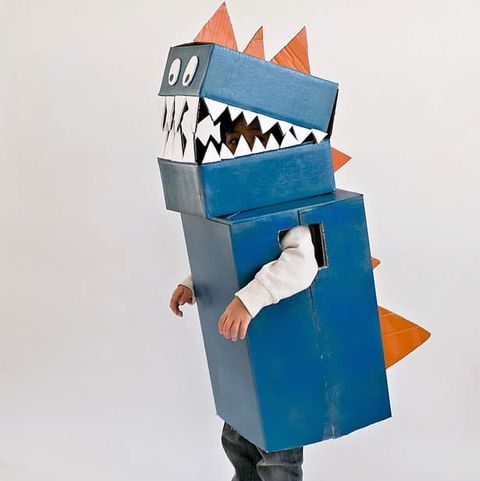 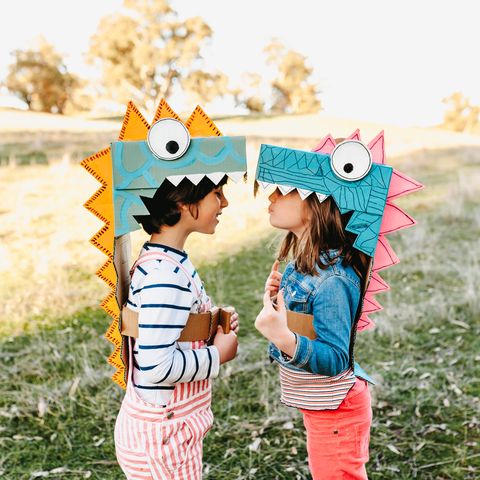 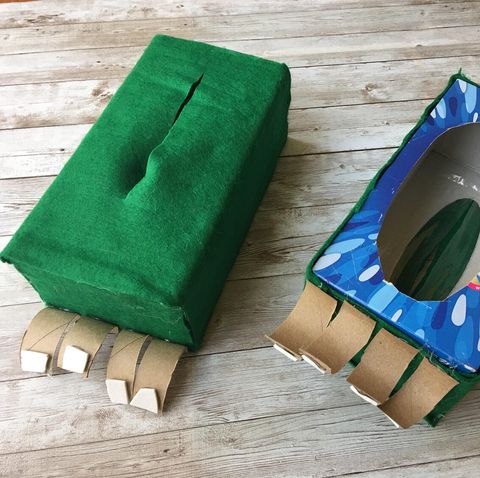 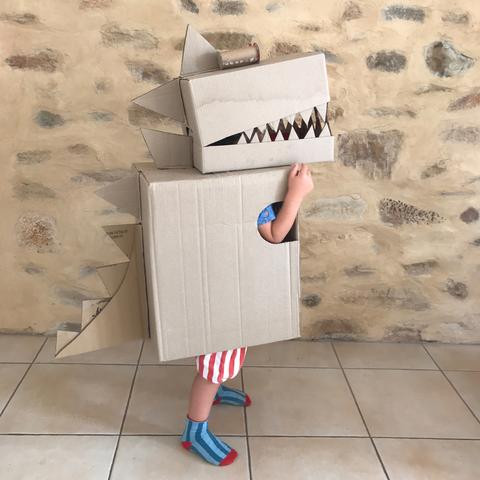 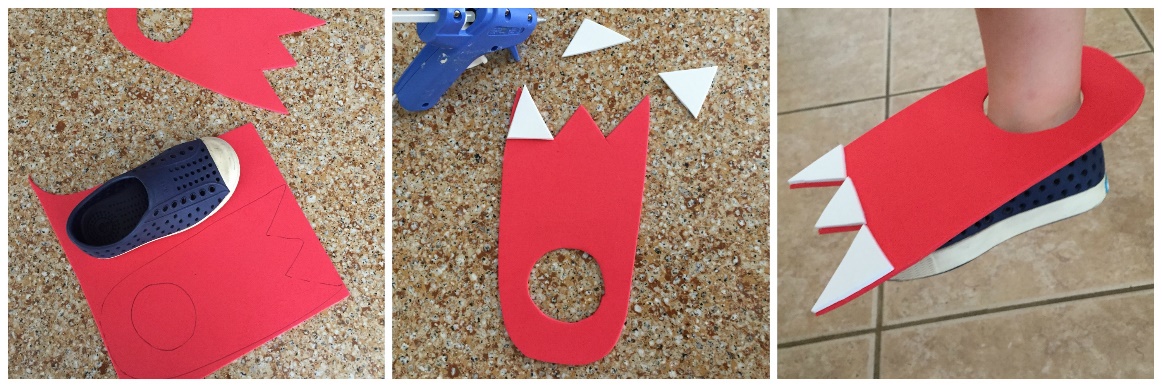 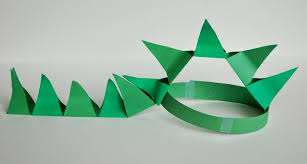 